Конспект занятия                                                                                                                                                             	«Ходит осень по дорожке»( младшая группа)Познавательная и коммуникативная деятельность Воспитатель МБДОУ д/с №15 Рябцева Галина ВасильевнаТема: «Ходит осень по дорожке»Виды детской деятельности, форма работы: игровая, , двигательная, наблюдение; групповая. Планируемый результат (развитие интегративных качеств); умеют слушать взрослого и сверстников, охотно включаются в игру; проявляют эмоции в процессе чтения стихов; отвечают на вопросы взрослого; идентифицируют желтый и красный цвет.Оборудование: макет осеннего дерева, корзинка, желтые, красные и зеленые листья.Образовательная деятельность1.Познавательная и коммуникативная деятельность                         (речь в общении со взрослым и сверстниками, наблюдение за сезонными изменениями, представление о красоте окружающего мира).В группе воспитатель обращается к детям, читает стихотворение:Ныне осень, непогода.Дождь и слякоть. Все грустят,Потому что с жарким летом расставаться не хотят.Небо плачет, солнце прячет,Ветер жалобно поет…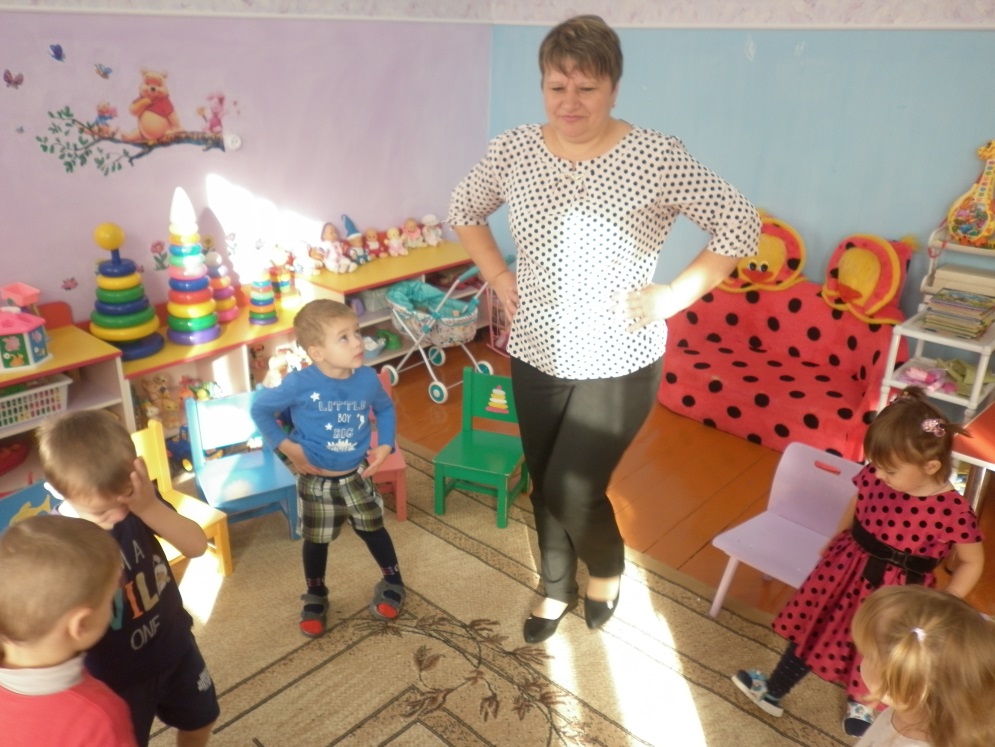 Дождик, дождик кап-кап-кап, мокрые дорожки.Все равно пойдем гулять-Наденем мы сапожки.( Показывают, как одевают сапожки)Воспитатель приглашает детей на прогулку.На прогулке дети совершают экскурсию по территории детского сада и наблюдают за изменениями в природе. 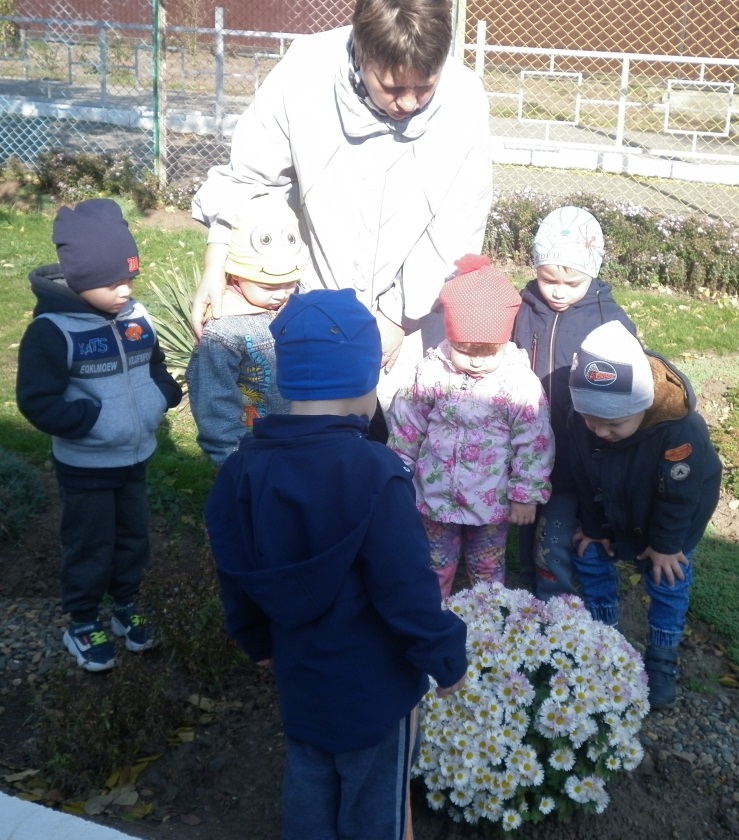 В процессе беседы дети отвечают на вопросы.Видно ли сегодня солнышко?Есть ли на небе тучки?Идет ли сегодня дождь?Есть ли на деревьях листочки? Какого они цвета?Куда падают с деревьев листья?Воспитатель сообщает, что наступила красавица-осень.                                                                                    Дети повторяют.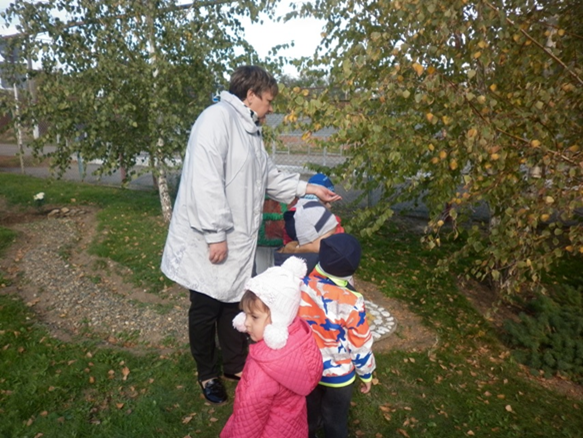 Подходят к осеннему дереву. Посмотрите, как много листочков! А какого они цвета?                                  (дети называют).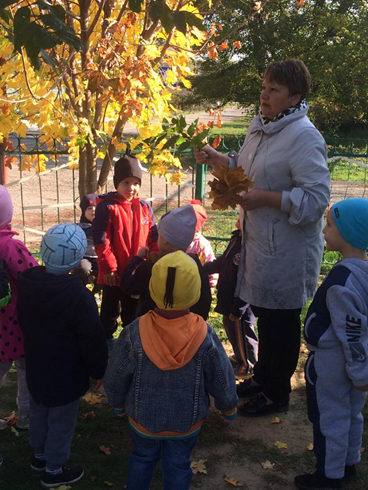 Посмотрите, какие они красивые (повторение цвета). Как жалко, что скоро придет зима и листочки уже не будут такими красивыми. Давайте сохраним эту красоту, соберем в корзинку самые красивые листочки. Согласны? Поможете мне? (Ответы детей)Игра «Осенние листья»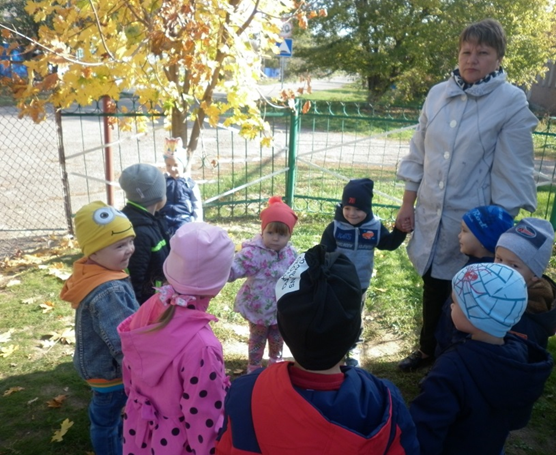 Воспитатель читает стихотворение под музыкальное сопровождение, дети плавно кружатся, машут руками и т. д.За окошком лист осенний пожелтел,Оторвался, закружился, полетел.Желтый листик подружился с ветерком,Все кружатся и играют под окном…